Об утверждении плана проведения плановых проверок  в отношении физических лиц на 2020 год в сфере муниципального контроля.           В  соответствии с Федеральным законом от 26.12.2008 № 294-ФЗ  «О защите прав юридических лиц и индивидуальных предпринимателей при осуществлении государственного контроля (надзора) и муниципального контроля», Земельным кодексом Российской Федерации,  Федеральным законом от 06.10.2003  N 131-ФЗ «Об общих принципах организации местного самоуправления в Российской Федерации», Уставом муниципального образования Соль-Илецкий городской округ Оренбургской области принятым Решением Совета депутатов муниципального образования Соль-Илецкий городской округ от 11.12.2015 № 51, Постановлением администрации муниципального образования Соль-Илецкий городской округ  от 18.01.2018 № 96-п «Об утверждении перечня видов муниципального контроля и органов местного самоуправления, уполномоченных на их осуществление», постановляю:1. Утвердить план проведения плановых проверок в отношении физических лиц на 2020 год в сфере муниципального контроля, согласно приложению к данному постановлению. 2. Контроль за исполнением настоящего постановления оставляю за собой.          3. Постановление вступает в силу после его официального опубликования (обнародования).Глава муниципального образованияСоль-Илецкий городской округ	                   		                  А.А. КузьминРазослано: в Прокуратуру Соль-Илецкого района, организационный отдел, отдел муниципального контроля, юридический отдел.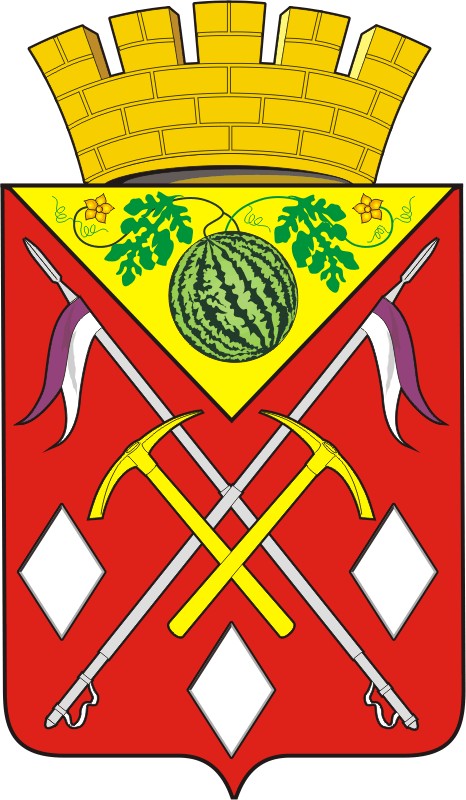          АДМИНИСТРАЦИЯ       МУНИЦИПАЛЬНОГО            ОБРАЗОВАНИЯ          СОЛЬ-ИЛЕЦКИЙ       ГОРОДСКОЙ ОКРУГОРЕНБУРГСКОЙ ОБЛАСТИ         ПОСТАНОВЛЕНИЕ       24.12. 2019  №  2667-п